TOWN OF PRINCESS ANNELegislative Agenda Monday July 10, 2023, 6:30 PM.LOCATION: Garland Hayward Youth Center 				Princess Anne, Maryland, 21853				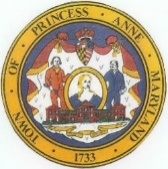 Joseph “Joey” Gardner								President									Orlondo “Dell” Taylor						Vice President					Lionel Frederick				Commissioner				  	Marshall Corbin						             Commissioner 											Shelley Johnson					           		 Paul Wilber Commissioner								Town Attorney 				Call to Order Pledge of Allegiance Moment of Silence Motion to Accept Agenda Motion to Accept June minutes Code Change: Trash Collection Motion to Censure President Joseph Gardner Department Head Reports Citizens Comments Commissioner Comments Work Session Agenda Items  Adjournment   